Dear families/grade 6 students,Today, March 25, is the Solemnity of the Annunciation, when the Archangel Gabriel was sent by God to announce to the Blessed Virgin Mary that she had been prepared and chosen to be the mother of Jesus.  Mary said yes.This is a feast day celebrating the mystery of the Incarnation (God becomes man/The Word was made flesh,...).  Also, the Annunciation is the First Joyful Mystery of the Rosary.Please complete the following over the next day:1)Read in your bible Luke 1:28, 30-32.2)Attached are today's readings and prayers for Mass (4 pages). Please view or print out the readings.3)"Attend" Mass for the Solemnity: https://www.facebook.com/QofAChurch/videos/1619406678216254/Every morning, Queen of Apostles livestreams Mass at 9:00 a.m. via Facebook. Daily Mass is about 30 minutes.You do not need to have a Facebook account to participate: https://www.facebook.com/QofAChurch/If a message states to log-in and you do not have a FB account, click on the Not Now message.4)A prayer that Catholics around the world pray daily at 12 noon is The Angelus.Starting today, please pray this daily prayer.The Angel of the Lord declared to Mary: 
And she conceived of the Holy Spirit.Hail Mary, full of grace, the Lord is with thee; blessed art thou among women and blessed is the fruit of thy womb, Jesus. Holy Mary, Mother of God, pray for us sinners, now and at the hour of
our death. Amen.Behold the handmaid of the Lord: Be it done unto me according to Thy word.Hail Mary...And the Word was made Flesh: And dwelt among us. (momentary kneel or bow)Hail Mary...Pray for us, O Holy Mother of God, that we may be made worthy of the promises of Christ. 

Let us pray:Pour forth, we beseech Thee, O Lord, Thy grace into our hearts; that we, to whom the incarnation of Christ, Thy Son, was made known by the message of an angel, may by His Passion and Cross be brought to the glory of His Resurrection, through the same Christ Our Lord. Amen. 5)As stated above, QofA is livestreaming Mass via Facebook. Also, we are livestreaming (and archiving) previous Masses, Stations of the Cross, Divine Mercy (3 p.m. prayer), the Angelus (12 noon), meditations, etc. While we cannot meet in person, please consider these on-line resources as we are asked to be prayerful during Lent.Look for more homework over the next few days. As usual, grade 6 students should review the blue pages of their Faith and Life text to review prayers, commandments, sacraments.Thank you.Stay healthy.God bless.Mary, Queen of Apostles, pray for us.--Consider using FaithDirect for your weekly donation to Queen of Apostles: https://membership.faithdirect.net/VA324Stay connected with Queen of Apostles for daily Mass, rosary, Stations of the Cross, Divine Mercy, and meditations at Queen of Apostles: https://www.facebook.com/QofAChurch/Susan GrayReligious Education and RCIAQueen of ApostlesMonday, Tuesday, Thursday, Friday: 8:30 a.m.- 4:30 p.m.phone: 703-354-8711 ext. 16fax: 703-354-0766Wed, Mar 25, 10:15 AM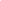 